 10/08 RM 04113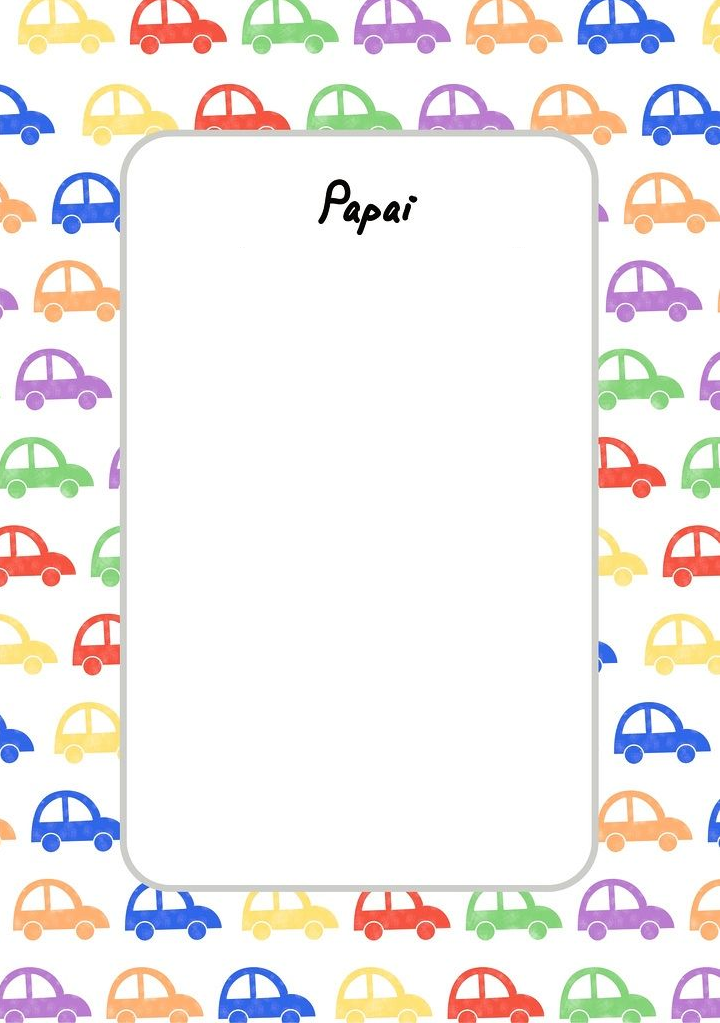 